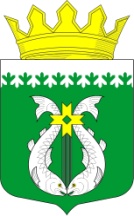 РОССИЙСКАЯ ФЕДЕРАЦИЯРЕСПУБЛИКА  КАРЕЛИЯАДМИНИСТРАЦИЯ МУНИЦИПАЛЬНОГО ОБРАЗОВАНИЯ "СУОЯРВСКИЙ РАЙОН"ПОСТАНОВЛЕНИЕ         13.02.2020					                                                             № 103Об утверждении положения о ведении реестра рекламных конструкций на территории муниципального образования «Суоярвский район» В соответствии с Федеральный закон от 06.10.2003 N 131-ФЗ (ред. от 27.12.2019) "Об общих принципах организации местного самоуправления в Российской Федерации", Федеральным законом от 13.03.2006 N 38-ФЗ "О рекламе", Уставом муниципального образования «Суоярвский район»:	1.   Утвердить Положение о ведении реестра рекламных конструкций на территории муниципального образования «Суоярвский район» (прилагается).	2. Разместить постановление на официальном сайте Администрации муниципального образования «Суоярвский район» в сети Интернет.           3.   Контроль за исполнением настоящего постановления оставляю за собой.Глава Администрации 								     Р.В. ПетровРазослать: Дело, отдел по развитию предпринимательства и инвестиционной политики                                                                                                                       УТВЕРЖДЕНОпостановлением Администрации муниципального образования «Суоярвский район» от 13.02.2020 г. № 103ПОЛОЖЕНИЕо ведении Реестра рекламных конструкций на территории муниципального образования «Суоярвский район»Глава 1. Общие положения1. Настоящее положение определяет порядок формирования и ведения Реестра рекламных конструкций на территории муниципального образования «Суоярвский район» (далее Реестр).2. Формирование и ведение Реестра  осуществляется в целях:       - развития и упорядочения размещения рекламных конструкций на территории муниципального образования «Суоярвский район» (далее - район);       - анализа в сфере размещения рекламных конструкций;       - предупреждения случаев самовольной установки рекламных конструкций.3. Реестр рекламных конструкций  -  содержит перечень юридических лиц, физических лиц и индивидуальных предпринимателей, имеющих разрешения на установку рекламных конструкций, расположенных на территории муниципального образования «Суоярвский район».4. Субъектами сферы распространения наружной рекламы и информации являются юридические или физические лица, зарегистрированные в установленном законодательством порядке и занимающиеся деятельностью на территории муниципального образования «Суоярвский район».5. Внесению в Реестр подлежат расположенные на территории муниципального образования «Суоярвский район»  рекламные конструкции, имеющие выданные разрешения на установку рекламной конструкции.6. Рекламные конструкции — конструкции, сооружения, технические приспособления, художественные элементы и другие носители, предназначенные для распространения наружной рекламы и информации.7. Отдел по развитию предпринимательства и инвестиционной политики администрации муниципального образования «Суоярвский район» (далее - отдел) обеспечивает актуализацию и хранение информации, содержащейся в Реестре.Глава 2. Порядок ведения реестра1.Распространение наружной рекламы и информации на территории муниципального образования «Суоярвский район» производится только на рекламных конструкциях, внесенных в Реестр, на основании выданных разрешений на установку рекламных конструкций (далее Разрешений).2. Ведение Реестра осуществляется отделом по развитию предпринимательства и инвестиционной политики администрации МО «Суоярвский район».3. Ведение Реестра осуществляется в электронном виде.4. В Реестр заносятся следующие данные:- номер разрешения;- дата выдачи разрешения;- владелец рекламной конструкции (ИП, организация, физическое лицо);- адрес размещения рекламной конструкции;- размер рекламных конструкций указанных в разрешении;-тип рекламных конструкций, их характеристики указанных в разрешении;- владелец рекламной конструкции (ИП, организация, физическое лицо);-дата постановления о выдаче разрешения на установку и эксплуатацию рекламной конструкции;- дата окончания действия разрешения.5.Определение потенциальных рекламных (информационных) мест, не учтенных в Реестре, производится как по инициативе администрации Суоярвского района, органов местного самоуправления поселений, входящих в состав района, так и лиц, распространяющих, либо желающих распространять наружную рекламу (информацию) на территории муниципального образования «Суоярвский район»6.Информация о наличии свободных рекламных мест выдается администрацией по письменному запросу организаций или индивидуальных предпринимателей.7. Регистрационная нумерация является единой по территории муниципального образования «Суоярвский район».8. Держатель Реестра несет ответственность за неправомерное использование информации, содержащейся в реестре, в соответствии с действующим законодательством.9. Внесение изменений в порядок формирования и ведения Реестра или его упразднения утверждается постановлением Главы Администрации МО «Суоярвский район»  в соответствии с действующим законодательством.Глава 3. Исключение рекламных конструкций из Реестра1. Исключение рекламной конструкции из Реестра осуществляется по истечении срока действия разрешения на установку рекламной конструкции или в случае его аннулирования.                                                                                                   Приложение 1к  Положению о ведении Реестра
рекламных конструкций на территории муниципального образования «Суоярвский район»от 13.02.2020 г. № 103 РЕЕСТР РЕКЛАМНЫХ КОНСТРУКЦИЙ на территории муниципального образования «Суоярвский район»Реестровый номер
Дата регистрацииВладелец рекламной конструкцииАдрес рекламного местаТип рекламной конструкции, ее характеристикиРазмер информационного поляНомер и дата выдачи  постановления о разрешении  на установку рекламной конструкцииСрок действия  разрешения на установку рекламной конструкции